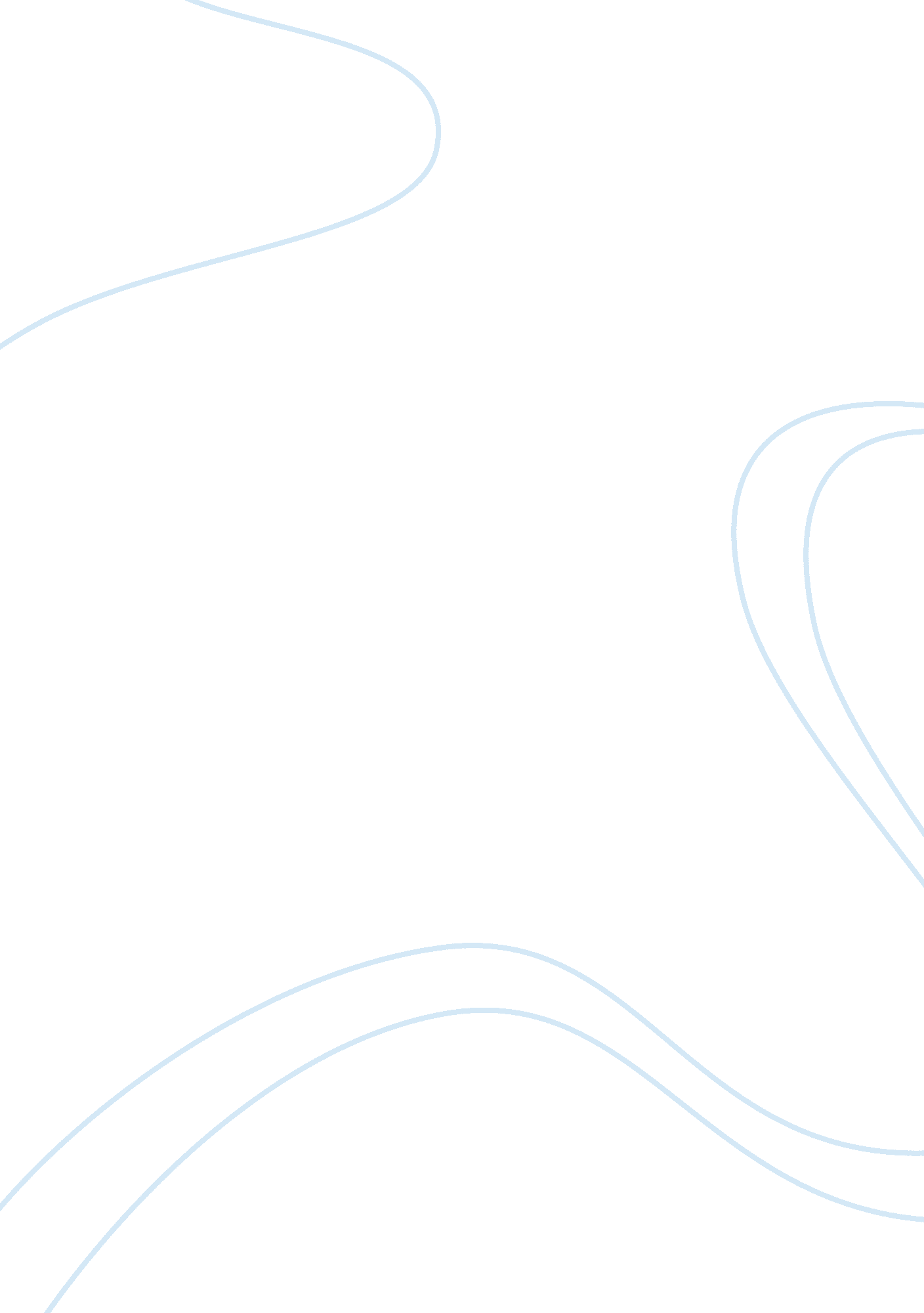 Free anyhow there was one young lady to whom he gave careful consideration, and t...Life, Death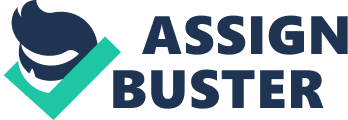 Vampires Story There was previously a period when vampires were as basic as leaves of grass, or berries in a bucket, and they never kept still, yet meandered round around evening time among the individuals. They strolled about and joined the night social events in the towns, and, when there were numerous youngsters together, the vampires could complete their propensity of moving fear, and sucking human blood like bloodsuckers. Once, when a nighttime social event was going full speed ahead, in came an uninvited visitor, the vampire. In any case nobody realized that he was a vampire. He was as a nice looking youth, brimming with fun. 
He said " Great day" graciously, sat down on a bank alongside the young ladies, and started to talk, and all the young ladies envisioned that he was an adolescent from an alternate piece of the town. At that point the vampire started to tell stories and jokes, so that the young ladies did not comprehend what to accomplish for chuckling. He played and joked and bandied words with them without stopping. " Keep still, companion. Have I done anything to bother you?" said she. Anyhow he still continued squeezing her, till she was beat up. " What is it, companion? You run too far with your joke. Would you like to make an end of me?" said the poor young lady. 
Right now her distaff fell. When she stooped to lift it up, what did she see? The tail of the vampire. At that point she said to the young lady alongside her, 
" We should go. Flee. The animal is a vampire." 
The other young lady was chuckling so much that she didn't get it. So the young lady who knew the frightful mystery went out alone into the yard, on the affection that she needed to take a few lengths of woven material to the upper room. Panicked out of her wits, she fled with the cloth, she ran into a backwoods, old as the world and dark as her fear. 
Her sidekicks at the get-together anticipated her return. They looked and held up until they saw that she was not returning. Where would she be able to be? " You must get her wherever she is," thundered the vampire, with ragged looking eyes and hair remaining on end. As the young lady couldn't be found, the vampire murdered all whatever remains of the merrymakers. He sucked their blood, he tossed their fragile living creature and bones under the bunk, cut off their lips, and put their heads consecutively in the window. They looked as though they were giggling. He hung their digestion systems on a nail, saying they were series of dots, and afterward he fled away. He touched base at the timberland where the young lady had taken asylum, and discovered her under a beech-tree. 
- " Why did you come here, young lady? Why did you flee from the social occasion?" 
The young lady, poor thing, was frightened to the point that her tongue clove to her mouth, and she could say nothing. 
- " You are anxious, young lady. Get back with me. You will feel better there." At that point, automatically, she asked, " Where?" " Here in the woods. Come snappier," said the vampire. 
They landed at an opening in the profundity of the woodland, and she saw that this was the home of the vampire. He pressed her to enter first. 
" No, no. I would prefer not to. You go first." 
So the vampire went in, and started to breadth and clear up. The young lady, nonetheless, halted up the opening with the lengths of material, and fled rapidly towards the east. In her flight she saw somewhat light far off. She ran towards the light, went to a house, and thought that it was vacant, with the exception of a dead man, who was lying extended on a table, with a light at his head, and his hands were crossed on his breast. What was she going to do? She went into the house, ascended on to the stove, and went to rest, exhausted by agony and dread. Furthermore she would have rested well, had not the loathsome vampire sought after her. He had tossed aside the material, and surged after her, distraught with fury. He came inside the house, and the dead man rose, and they battled and wrestled till the cockerel team and the young lady got up. Presently the light was out, the dead man was gone, and the main sound was the tune of the little cricket. The young lady was allowed to sit unbothered with her gatekeeper holy messenger. Both the vampire and the dead man vanished at cockcrow, for both were vampires. Awakening the murkiness, the young lady looked three times round the house, thought she was at home and had a horrendous dream, and after that nodded off again tranquilly and valiantly. When she woke once more, and saw all the excellencies of the backwoods, and heard all the melodies of the winged animals, she was flabbergasted and thought herself in paradise. She didn't stop long in surprise, yet set out for her guardians' home, planning to bring them once more with her. Work cited Bannar, Kyrie. " The Romanticism of Teen Dating Violence: The Twilight Series as a CaseStudy." (2011). 